КИЇВСЬКИЙ НАЦІОНАЛЬНИЙ УНІВЕРСИТЕТБУДІВНИЦТВА І АРХІТЕКТУРИКуцевич Вадим ВолодимировичУДК 725.8-728.48РЕФОРМУВАННЯ АРХІТЕКТУРНО-МЕТОДОЛОГІЧНОЇ БАЗИ ПРОЕКТУВАННЯ ОБ’ЄКТІВ СОЦІОКУЛЬТУРНОГО ПРИЗНАЧЕННЯ 
В СУЧАСНИХ УМОВАХ УКРАЇНИ18.00.02 – Архітектура будівель та спорудАВТОРЕФЕРАТдисертації на здобуття наукового ступенядоктора архітектуриКиїв – 2004Дисертацією є рукописРобота виконана в Українському зональному науково-дослідному та проектному     інституті з цивільного будівництва, м.Київ (ВАТ КиївЗНДІЕП), Держбуду УкраїниНаукові консультанти              доктор архітектури, с.н.с. Штолько Валентин Григорович, ВАТ КиївЗНДІЕП, заступник директора Офіційні опоненти:   доктор архітектури, професор Уреньов Валерій Павлович,Одеський архітектурний інститут при Одеській державній академії будівництва та архітектури, директор інститутудоктор архітектури, професор Проскуряков Віктор Іванович, Національний університет „Львівська політехніка”, декан архітектурного факультету, завідувач кафедри дизайну архітектурного середовищадоктор архітектури, Вадімов Вадим Митрофанович, Головне управління у справах містобудування та архітектури м.Полтави, начальник управління, головний архітектор міста Провідна установа: Полтавський національний технічний університет ім. Ю. Кондратюка,Міністерство освіти і науки УкраїниЗахист відбудеться 23 грудня 2004 р. о 15 годині на засіданні спеціалізованої вченої ради Д 26.056.02 при Київському національному університеті будівництва і архітектури, за адресою: 03037, м.Київ-37, Повітрофлотський проспект, 31, ауд.466З дисертацією можна ознайомитись у науково-технічній бібліотеці Київського національного університету будівництва і архітектури, за адресою: 03037, м.Київ-37, Повітрофлотський проспект, 31 Автореферат розісланий   „_23_”         листопада       2004 р.Вчений секретар спеціалізованої вченої ради					В.О.ТімохінЗАГАЛЬНА ХАРАКТЕРИСТИКА РОБОТИАктуальність теми обумовлена новими соціально-економічними відносинами в Україні, що потребують перегляду усієї системи цивільного будівництва і нової організації соціокультурного обслуговування, які відповідають сучасним соціальним та науково-технічним пріоритетам держави. Ефективне цивільне будівництво, забезпечення населення України комфортним житлом та об’єктами соціокультурного обслуговування – це найважливіші державні народногосподарські завдання. На їхнє    виконання націлені Концепція сталого розвитку населених пунктів України та     Державна програма розвитку житлового будівництва із відповідною соціальною    інфраструктурою  на  період  до  2005 року.Соціально-економічні перетворення, які відбуваються в Україні, поступальний рух нашого суспільства шляхом  демократизації сприяють розвитку культури і духовності. В умовах національного відродження в країні після проголошення незалежності створюються сприятливі умови для паралельного творчого розвитку світської і релігійної культури, адекватного функціонування її інститутів. Як свідчать дослідження культурних і духовних інтересів, тяжіння людей до активних форм дозвілля та участі у релігійних святах і обрядах збільшується з кожним роком. У той же час рівень розвитку мережі об’єктів соціокультурного призначення, які покликані вирішувати ці завдання, зовсім не відповідає зростаючим потребам. До цих об’єктів      належать заклади дозвілля, культурно-видовищного і культового призначення, які сприяють формуванню та удосконаленню особистості, а також задоволенню її життєвих і духовних потреб.Недостатній розвиток матеріально-технічної бази закладів дозвілля і культурно-видовищного призначення, які морально і фізично застаріли, нерівномірність їхнього розподілу між містами призводить до розвитку провінційних рис у середніх і особливо у малих містах. Матеріально-технічна база культових будівель знаходиться у наш час на стадії становлення. Розвиток релігійного життя в Україні потребує, крім повернення релігійним громадам старовинних храмів, нового храмобудування. Конституція України, основи законодавства про культуру, Державна програма розвитку культури до 2007 р., Укази Президента України „Про державну підтримку клубних закладів”, „Про основні напрямки розвитку кінематографії”, „Про невідкладні заходи щодо розвитку бібліотек”, „Фізичне виховання – здоров’я нації”,  Закон України „Про свободу совісті та релігійні організації” та інші законодавчі акти поставили стратегічні завдання  формування соціокультурної сфери, як системи взаємодії соціальних інститутів, як системи обслуговування населення для задоволення духовних потреб суспільства. Актуальність даної проблеми обумовлена також новою архітектурною й містобудівною політикою Держави, яка відображена у Законах України „Про архітектурну діяльність”, „Про основи містобудування”, у Концепції Національної програми розвитку архітектури України, вимогами забезпечення комплексної забудови житлом та об’єктами громадського обслуговування у відповідності до соціальних, економічних, містобудівних, кліматичних, культурно-етнографічних та типологічних особливостей різних регіонів країни, необхідністю підвищення архітектурно-художньої виразності житлового середовища.Перехід до нових соціально-економічних відносин вимагає реформування і внесення кардинальних змін до наукової політики та методів її реалізації. Важливою ланкою у цьому процесі є законодавче, архітектурно-типологічне, нормативно-методичне, наукове і проектне забезпечення цивільного будівництва. Правова країна не може обійтися без принципово нового законодавства і створення національної системи будівельних норм, правил та стандартів, які мають відповідати вимогам      Європейського Союзу.Необхідний принциповий перегляд усього комплексу технічного нормування в проектуванні і будівництві (СНиП, ДБН) як на державному, так і на регіональному рівнях, тому що сучасний стан цієї проблеми гальмує розвиток архітектурно-будівельної галузі. Тільки розробка єдиної системи правового регулювання і технічного нормування, цілісної та несуперечливої, дозволить у повній мірі сформувати єдиний архітектурний і культурний простір країни. Так, вдосконалення та адаптація архітектурно-типологічної та нормативно-методичної бази як інструмента регулювання і контролю якості проектування будівель  та споруд соціокультурного призначення, що формує житлове середовище,  нерозривно пов'язані із загальним процесом переходу України до ринкової економіки та децентралізації системи управління, що підтверджує актуальність даного дослідження. Проблема формування архітектурно-просторової організації середовища культури і духовності в історичному процесі як галузі архітектурної типології має велике соціальне значення. Культура та релігія  не випадкові і зовнішні сусіди, внутрішньо вони злиті з самого початку цивілізації. Влада релігії на ранніх етапах розвитку культури виходила за межі виміру останньої. Аж до пізнього середньовіччя церква охоплювала ледве не усі культурні сфери. Історично кожна епоха відображає певний етап розвитку архітектури і містобудування, який, в свою чергу, мав вплив на рівень культури і духовності у суспільстві та розвиток архітектурної типології відповідних закладів. На жаль, войовничий атеїзм радянського періоду збіднив розвиток духовності в Україні та в інших колишніх союзних республіках. Більше сімдесяти років не будувалися храми. Протягом цього часу багато історичних пам’яток сакральної архітектури були зруйновані, закриті, пристосовувались під клуби, кінотеатри, музеї, спортивні зали, басейни, використовувались як склади та інші комунальні підприємства.Клуб у колишньому СРСР був найбільш масовим ідеологічним, політико-освітнім закладом, „провідником комуністичної ідеології” у маси. В теоретичних розробках і проектуванні клубних будівель у 20-30 рр. минулого сторіччя в СРСР брали участь видатні архітектори І.І.Леонідов, К.С.Мельников, М.Я.Гінзбург, брати Весніни, В.О.Голосов (РРФСР), О.І.Дмитрієв, П.Ф.Альошин, В.Г.Заболотний, Я.А.Штейнберг (УРСР) та ін. Ці майстри архітектури зробили вагомий внесок у розвиток архітектурної типології.У повоєнні роки була зроблена спроба розвитку типізації клубів, кінотеатрів,  бібліотек та спортивних споруд. Особливу роль щодо розвитку цього напрямку та організації науково-методичного забезпечення проектування вказаних закладів у СРСР відігравали московські науково-дослідні і проектні інститути: ЦНДІЕП ім.Б.Мезенцева, Діпротеатр, Діпрокіно, Союзспортпроект. В зазначених інститутах розроблялись СНиПи, нормативні положення, нормалі, посібники, а також більшість типових проектів будівель закладів культури і спорту для загальносоюзного застосування.Основою типового проектування була створена для усієї країни єдина методика проведення клубної діяльності, кінопоказу, фізкультурно-спортивних занять і т. ін.,   в якій не враховувались регіональні  особливості союзних республік, у тому числі  й України. Це дозволило з одного боку уніфікувати типологічно-технологічні вимоги до об’єктів, а з другого – отримати в результаті тотальну типізацію парку проектів, які призначалися для будівництва на терені усього колишнього СРСР. Теоретичною базою для досліджень і проектування закладів дозвілля та культурно-видовищного призначення були наукові праці В.І.Александрова, О.В.Анісімова, М.Г.Бархіна, Ю.Б.Бархіна, В.Є.Бикова, А.О.Гавриліної, Ю.П.Гнєдовського, В.Л.Кулаги, А.В.Лебєдєва, І.Г.Лежави, Ю.М.Лобанова, В.О.Машинського, М.Р.Савченка, Л.А.Сейтхалілова, Н.С.Стригальової, В.З.Черняка, Г.В. Ясного та інших.Наукові дослідження і проектні розробки з питань типології зазначених закладів в Україні проводились у 60-80-х роках минулого сторіччя інститутами  КиївЗНДІЕП, УкрНДІПроцивільсільбуд, КНУБА та НУ «Львівська політехніка». В роботах ставилися завдання вивчення архітектурної типології цих закладів для масового будівництва в Україні. Серед них слід відзначити наукові праці В.В.Савченка, П.П.Безрід-ного, Г.В.Зеньковича, Н.Г.Зенькович, В.І.Проскурякова, В.З.Ткаленка, Т.П.Фельдман-Бабак,  О.П.Чижевського. Наукові дослідження, проведені в Україні, сприяли застосуванню прогресивних архітектурно-планувальних вирішень для типового проектування будівель, що розглядаються. Але за умов жорсткої централізації науково-проектних робіт експериментальні пошуки у масове будівництво не впроваджувались. Крім того, існуюча на той час нормативна база була  орієнтована виключно на забезпечення державної монополії і типове проектування. Така практика об’єктивно гальмувала соціально-економічний і культурний розвиток суспільства, що найбільше віддзеркалилося у його соціокультурному стані. Проголошення незалежності України, піднесення національної свідомості висунули нові вимоги до розвитку української культури і духовності, які потребують   формування принципово нових, ефективних напрямків розвитку архітектурно-типологічних і нормативно-методологічних основ проектування об’єктів соціокультурного призначення (далі ОСКП) та їхньої адаптації до нових соціально-економічних умов. На все це спрямоване дане дослідження. Постановка та вирішення зазначеної проблеми базуються на законодавчих, державних і програмних документах, фундаментальних наукових працях із загальнотеоретичних та типологічних питань архітектури і містобудування. Це праці Ю.С.Асєєва, В.А.Абизова, Х.А.Бенаї, Ю.М.Білоконя, В.М.Вадимова, М.М.Дьоміна, В.Ю.Дурманова, О.А.Гайдучені, В.І.Єжова, Л.М.Ковальського, С.Д.Крижицького, Г.І.Лаврика, О.В.Лесика, В.Ф.Макухіна, А.П.Мардера, В.Є.Михайленка, В.П.Мироненка, З.В.Мой-сеєнко, В.А.Ніколаєнка, Т.Ф.Панченко, О.Л.Підгірного, В.І.Проскурякова, О.Б.Раллєва, Ю.Г.Рєпіна, І.Д.Родічкіна, А.М.Рудницького, В.В.Савченка, О.С.Слєпцова, В.І.Соченка, В.О.Тімохіна, В.П.Уреньова, Г.Й.Фільварова, І.О.Фоміна, В.Г.Штолька та інших.Формуванню нормативної бази щодо проектування цивільних будівель присвячені праці А.М.Гарнеця, Ю.П.Гнєдовського, С.В.Гнєдовського, Г.В.Зеньковича, Н.Г.Зенькович, Ю.М.Кеслєра, Л.М.Ковальського, В.В.Машинського, Н.Б.Мезенце-вої, Л.Х.Муляра, М.В.Омельяненка, М.Є.Прянишникова, М.Р.Савченка, В.Є.Шапо-валова.Питання проектування сучасних культових будівель розглядаються у роботах Д.Н.Яблонського, О.Л.Баталова, Т.В.Буличової, Т.Геврика, Ю.М.Герасимова, Р.Б.Гнідця, І.Довганюка, Ю.М.Кеслєра, Ю.І.Криворучка, Г.К.Лоїка, І.І.Середюка, Л.П.Скорик,  Ю.Устиновича,  Р.Жука,  М.Б.Яціва  та  інших вчених.Соціально-економічний аспект перетворень сфери культури у нових демократичних умовах розроблявся Й.М.Бакштейном, Ю.С.Гур’яновим, Д.І.Думеновим, Г.Дюментоном, О.М.Ковтуном, Л.В.Коганом, Т.Нийтом, В.М.Пічею та іншими вченими. Соціальним основам сучасних релігійних відносин та розвитку духовності       в Україні присвячені праці Т.Г.Горбаченка, Ю.А.Калініна, А.М.Колодія, Б.О.Лобо-вика, В.І.Лубського, І.Д.Нілова, М.Г.Писманика, В.С.Степина, Д.В.Степовика, Д.М.Угриновича, І.Т.Фролова, В.В.Чемоданова. Дане дослідження ґрунтується також на історико-архітектурних, культурологічних, релігієзнавчих, фольклорно-етнографічних працях Ю.С.Асєєва, М.В.Бевзя, М.Ю.Брайчевського, Ф.К.Волкова, Ю.М.Герасимова, М.С.Грушевського, А.Дани-люка, Г.Н.Логвина, І.І.Огієнка, В.Л.Прибєги, В.І.Соченка, С.А.Таранущенка, В.І.Ти-мофієнка, П.А.Флоренського, І.О.Фоміна, М.П.Цапенка, В.В.Чепелика, П.Г.Юрчен-ка, Д.Н.Яблонського, А.Л.Якобсона. Незважаючи на те, що праці перелічених авторів створили базу для подальшого поглиблення наукових досліджень та практичних надбань у проектуванні об’єктів соціокультурного призначення, в цій галузі ще залишаються невирішеними проблеми системної взаємодії архітектурної типології, що формується, та забезпечення її відповідною нормативно-методологічною базою проектування.Таким чином, актуальність теми даного дисертаційного дослідження визначається новими соціально-економічними умовами, що склалися в Україні, змінами у галузі цивільного будівництва і новою організацією системи соціокультурного обслуговування населення та необхідністю реформування її типологічно-нормативного  забезпечення. 	Зв’язок  роботи з науковими програмами, планами, темами. Тема даного дослідження – це один із основних напрямків планових науково-дослідних робіт ВАТ „КиївЗНДІЕП” і архітектурного центру цього інституту, керівником якого є автор даної дисертації. Робота виконувалась у відповідності до державних планів та програм: Держкомархітектури Держбуду колишнього СРСР (Соціально-економічні та архітектурні проблеми удосконалення громадських будівель і комплексів /0.55.04.22/: НДР з подальшого вдосконалення єдиної мережі і типів клубних будівель до 2000 р.: Звіт про НДР (заключн.) / КиївЗНДІЕП. – Тема № 5.1/ІІ.ІІ-Г-4;         № ДР 01840038727; Інв. № 3503-0. – К., 1985. – 75 с.; Розробка завдання на проекту-вання комплексу фізкультурно-спортивних споруд мікрорайонів у містах УРСР:   Звіт про НДР (заключн.) / КиївЗНДІЕП. – Тема № 1 ОБ/1-Г; № ДР 01850053418;     Інв. № 3769-0. К., 1986. – 35 с.; Розробка системи варіантного проектування кінотеатрів, що пристосовуються до регіональних та місцевих умов: Звіт про НДР (заключн.) / КиївЗНДІЕП. – Тема № 10.2.5.3.1/1-1Г; № ДР 01860111175; Інв. № 4059-0. К., 1987. – 66с.); Держбуду України (Державна науково-технічна програма /040202/; наукова програма з проблем стандартизації, нормування, сертифікації та еталонної бази /040205/: Провести дослідження та розробити проект ДБН „Культурно-видовищні та дозвіллєві заклади”: Звіт про НДР (заключн.) / КиївЗНДІЕП. – Тема №357 – Н 96-96; №ДР 0197U008654; Інв. №5506-0. - К., 1996. – 310 с.; Провести дослідження та розробити проект ДБН „Спортивні та фізкультурно-оздоровчі споруди”: Звіт про НДР (заключн.) / КиївЗНДІЕП. – Тема №331 – Н 98-02; №ДР 0197U009450; Інв. №5595-0. - К., 2002. – 315 с.; Провести дослідження та розробити проект ДБН „Житлові будинки та комплекси”: Звіт про НДР (заключн.) / КиївЗНДІЕП. – Тема НЗ №1/2003; №ДР 0103U008987; Інв. №5362-0. - К., 2004. – 180 с.; Провести дослід-ження та провести перегляд нормативно-методичних документів у будівництві з     метою їх вдосконалення та приведення у відповідність до сучасних вимог щодо           захисту прав інвалідів: Звіт про НДР (заключн.) / КиївЗНДІЕП. – Тема №Н-2-12-03;                            №ДР 0103U006467; Інв.№5659-0/50. - К., 2003. – 36 с.; програма науково-дослідних та дослідно-конструкторських робіт /НДДКР/; програма проектних та вишукувальних робіт); Держміськадміністрації Києва: Провести дослідження та розробити пропозиції з коригування організації мережі та розміщення об’єктів культурно-побутового обслуговування житлового р-ну „Теремки-1” у зв’язку з будівництвом громадського центру в Голосіївському р-ні м. Києва: Звіт про НДР (заключн.) / КиївЗНДІЕП.– Тема №6446; №ДР 0103U006469; Інв. №4385/346. - К., 2004. – 39 с.; міськвиконкомів Донецька, Рівного, Кіровограда, Лисичанська, Кам’янця-Подільського, Житомира, Полтави: Провести дослідження та розробити концепцію формування комплексу кафедрального собору у м. Полтаві: Звіт про НДР (заключн.) / КиївЗНДІЕП. – Тема Н/З №5/2002; №ДР 0102U007420; Інв. №5659-0/45. - К., 2002. – 35 с.; Славутича, Килії, Білої Церкви, Енергодару, Боярки: Провести дослідження та розробити концепцію соціально-економічного та культурного розвитку м. Боярки Київської обл.: Звіт про НДР (проміжн.) / КиївЗНДІЕП. – Тема №6282; №ДР 0101U006372; Інв. №5659-0/46. - К., 2001. – 85 с. та інших міст.  	Робота також пов’язана з програмою науково-дослідних і проектних розробок Української Академії архітектури, які виконувались згідно з державними планами та програмами Держбуду України: Провести дослідження та розробити рекомендації з проектування сучасних культових будинків різних конфесій: Звіт про НДР (за ключн.) / УАА. – Тема №747.95-96; №ДР 0195U030249; Інв. №92Н. – К., 1996. –   175 с.; Держміськадміністрації Києва щодо перетворення його в європейську столицю, відповідно до положень Закону України „Про столицю України – місто-герой Київ” за № 401-ХІV від 15 січня 1999 р.Мета дослідження – визначення напрямів реформування та розроблення архітектурно-типологічних і нормативно-методологічних основ проектування об’єктів соціокультурного призначення з урахуванням сучасних соціально-економічних умов України. Задачі дослідження:- визначити соціальні передумови створення об’єктів соціокультурного призначення; - виявити історичні закономірності поетапного архітектурно-типологічного формування ОСКП; - проаналізувати сучасний стан мережі, виявити регіональні особливості її формування і розробити концепцію комплексної організації мережі ОСКП;- визначити містобудівні показники для масових типів ОСКП і розробити на їхній основі принципову модель громадсько-культурних комплексів; - визначити функціонально-структурні характеристики і установити закономірності архітектурно-планувальної організації ОСКП;- розробити рекомендації із застосування новітніх архітектурно-конструктивних систем;- розробити пропозиції щодо методики проектування ОСКП і визначити основні принципи їхнього проектування; - розробити методику удосконалення нормативної бази проектування; - визначити шляхи підвищення ефективності громадсько-культурних комплексів; - розробити номенклатуру масових типів ОСКП та визначити перспективні напрямки їхнього розвитку.Об'єктом дослідження є масові будівлі дозвілля (клуби, центри культури та дозвілля, фізкультурно-оздоровчі комплекси), культурно-видовищного (кінотеатри, відеокомплекси) і культового призначення (православні храми і комплекси) у процесі їхнього виникнення та розвитку у взаємозв'язку з іншими закладами обслуговування населення. Предмет дослідження – формування і розвиток архітектурної типології та нормативно-методологічної бази ОСКП і їхньої адаптації до сучасних соціально-економічних умов України та вимог європейських стандартів. Методи дослідження базуються на комплексному аналізі соціально-економічних, містобудівно-мережевих архітектурно-типологічних, нормативно-методичних  питань  та  розробленні  структурних  моделей. Для вирішення зазначених питань використовувалися такі методи: експертне соціально-економічне опитування; порівняльний аналіз наукових положень, проектних вирішень і реалізованих об’єктів; систематизація та узагальнення наукових досліджень; графоаналітичний метод, побудований на графічному моделюванні й експериментальному проектуванні; експертні оцінки нових функціонально-типоло-гічних вирішень; техніко-економічний аналіз запроектованих об’єктів; нормативне регламентування вимог щодо проектування.Наукові дослідження здійснювалися шляхом вивчення, узагальнення і порівняння теоретичних концепцій та їхнього практичного втілення, які ґрунтуються на багаторічному власному досвіді проведення науково-дослідних та проектних робіт, численних авторських експериментальних пошукових розробках з різноманітними техніко-економічними розрахунками.Наукова новизна одержаних результатів. Вперше на основі подальшого      поглиблення наукових досліджень і експериментальних розробок щодо перспектив розвитку цивільного будівництва:- сформульовані історичні закономірності еволюції архітектурно-типологічних особливостей ОСКП у контексті паралельного творчого розвитку релігійної і світської культури; - розроблені структуроформувальні принципи і методологічні основи комплексної організації мережі ОСКП;- запропоновані нові гнучкі архітектурно-типологічні моделі ОСКП, які враховують історико-архітектурні традиції, сучасні культурні, релігійні, містобудівні умови та перспективи розвитку архітектурної діяльності в галузі культури і духовності; - визначені пропозиції щодо методики проектування як багатофакторного процесу, що має базуватися на системному підході до управління якістю проектної продукції; - сформована нова структурна модель удосконалення проектно-будівельного нормування на основі методики розроблення НД і багаторівневої системи нормативних документів;- визначені напрямки та надані пропозиції з перспективного розвитку типів будівель і споруд та їхніх комплексів. Розроблені автором наукові засади комплексного формування архітектурно-типологічної і нормативно-методологічної бази проектування ОСКП з теоретичним обґрунтуванням, структуроформувальними принципами, перспективними моделями, науково-практичними рекомендаціями та експериментальними проектними пропозиціями в сукупності сприяють вирішенню актуальної наукової проблеми, яка має важливе соціальне, культурне, архітектурно-містобудівне і економічне значення.Практичне значення одержаних результатів. Основні результати роботи призначені для їхнього використання при розробленні державних програм, законодавчо-нормативних та концептуальних документів у сфері містобудування, архітектури, житлової і культурної політики, а також для реального проектування житлових районів, багатофункціональних комплексів, громадських будівель, житлових будинків із приміщеннями громадського обслуговування з метою удосконалення їхніх архітектурно-типологічних і інженерно-конструктивних вирішень, художньої виразності та економічності.Важливе науково-практичне значення мають: пропозиції з методики застосування системного підходу до управління якістю проектного вирішення із залученням усіх факторів, які впливають на це шляхом створення постійного функціонування комплексу організаційних структур та персональної відповідальності; запропонована модель удосконалення нормування будівель соціокультурного призначення з урахуванням вимог щодо забезпечення і відповідності її основним стандартам ЄС, що дозволить розширити творчі можливості архітекторів та проектувальників і сприяти ефективнішому використанню капіталовкладень у будівництво; пропозиції щодо номенклатури будівель, запропоновані з урахуванням принципів сталого розвитку населених пунктів, будуть сприяти організації раціональної мережі ОСКП і формуванню різноманітних центрів та комплексів (громадські, культурні, торговельно-культурні, культурно-релігійні, духовні та ін.). Результати дослідження впроваджені в Концепцію створення державної системи будівельних норм, правил і стандартів України; Національну програму розвитку архітектури України; в програму розвитку архітектурної типології і конструктивних вирішень житлових та громадських будівель у містах України; науково-дослідні та проектні роботи, виконані на замовлення Держбуду, Мінкультури, Мінсоцзахисту та Держкомспорту України, Київміськдержадміністрації, міськвиконкомів і знайшли практичне використання в навчально-методичній роботі КНУБА і НАОМА під час розробки курсових, дипломних проектів та лекційного курсу, які можуть бути використані в інших ВНЗах архітектурно-будівельного профілю.Особистий внесок здобувача. Основний зміст роботи опублікований у 47 друкованих працях, 2 з них виконані із співавторами. У публікації №1 автором викладені принципи гнучкого планування, прийоми архітектурно-планувальної організації об’єктів соціокультурного призначення, крім висвітлення типологічних особливостей торговельно-побутових підприємств; а у публікації №2 – розроблені рекомендації з проектування сучасних культових будівель та споруд різних конфесій, крім розділу „Інженерне обладнання”.Апробація результатів роботи. Дисертація є результатом більш як 30-річних науково-дослідних і проектних розробок автора, які здійснювалися в КиївЗНДІЕП.Основні результати дослідження оприлюднені на 10 міжнародних, 7 всесоюзних (колишнього СРСР) та 13 республіканських конференціях, симпозіумах, семінарах і нарадах (усього 30) з проблем формування житлового середовища, проектування, будівництва і реконструкції громадських будівель та споруд (Київ, 1981; 1985; 2000, 2002; Рига, 1987;  Москва, 1988; Ленінград, 1991; Кам'янець-Подільський, 1993; Гурзуф, 2002; Чернігів, 2003); з проблем удосконалення структури житлово-цивільного будівництва, його проектно-будівельного комплексу і застосування новітніх архітектурно-конструктивних систем (Одеса, 1989; Київ, 1998; 2001); з проблеми створення державної системи норм, правил і стандартів України (Київ, 1998; 2002); з проблем формування соціокультурної політики України і розвитку матеріально-технічної бази об’єктів обслуговування (Москва, 1986, 1996; Сімферополь, 1989; Луцьк, 1989;     Ленінград, 1991; Алчевськ, 1993; Харків, 2000; Київ, 1999;  2001; 2002; 2003; 2004; Львів, 2003). Публікації. Результати дисертації опубліковані у 81 друкованій праці. В авторефераті наведено 47 робіт, з них 2 книги, статті у фахових наукових і професійних журналах та збірниках наукових праць, 3-х тезах конференцій. Обсяг і структура роботи. Дисертація складається з вступу, 5-ти розділів та висновків, викладених на 296 сторінках, списку використаних джерел (378 позицій), ілю-страцій (86 рисунків), 6 таблиць, 3 додатків.Основні положення дисертаційної роботиУ Вступі висвітлюється існуюче положення в практиці проектування і будівництва ОСКП, ступінь наукової розробки теми, обґрунтування її актуальності, поставлені мета, задачі і методи дослідження, визначені основні наукові результати роботи, її практична значимість і впровадження результатів дослідження у практику проектування, нормотворення та навчальний процес ВНЗів, наведена структура дисертації. Розділ 1. Передумови створення типології об’єктів соціокультурного призначення. На основі комплексного аналізу визначаються нові соціальні умови в країні, культурні та релігійні інтереси, визначаються історичні етапи еволюції типів ОСКП, практика їхнього проектування, будівництва і нормативного забезпечення, аналізується специфіка та дається характеристика основних факторів, які виявляють умови формування і розвитку перспективних типів, в результаті чого обґрунтовується їхня класифікація, напрями реформування архітектурно-методологічної бази ОСКП.Культура і духовність є важливими сторонами людського існування разом з  трудовою та творчою діяльністю. На основі проведених досліджень виявлено, що розмір вільного часу визначається доступним рівнем продуктивних сил, характером суспільних відносин, загальним станом культури, освіченості і потребами суспільства. Спільний розгляд проблеми культури і духовності – як форми існування людини і, з другого боку, практичних проблем її діяльності та просторового забезпечення, дали змогу виявити напрямки архітектурно-типологічного визначення цієї галузі.Проведені дослідження еволюції архітектурно-просторової організації ОСКП на різних етапах розвитку суспільства з періоду стародавньої Греції до наших днів, визначили, що потреба у вільному спілкуванні властива людині на усіх стадіях формування суспільних відносин. Кожна епоха формувала будівлі та споруди, які трансформувалися у часі, виходячи з розвитку різноманітних соціокультурних форм.Автором встановлено, що за останні десятиріччя в нашій країні та закордоном сталися серйозні зміни у розвитку моделі культурного центру. Перш за все, змінилася роль клубної діяльності людей; вона стала більш значущою; збільшилися потреби у її різноманітності; зросли вимоги до задоволення потреб різних соціально-демографічних верств населення (дорослих і дітей, підлітків і пенсіонерів, інвалідів) у закладах з вільними, нерегламентованими формами дозвілля.Формування центрів культури і дозвілля у 80-х і кінці 90-х років минулого сторіччя відбувалося шляхом вирівнювання значущості функцій в об’єктах, межа між ними ставала менш помітною. Паралельно відбувався процес диференціації цих закладів на спеціалізовані будівлі культури і дозвілля, фізкультури і спорту, а також рекреаційного призначення.У проектуванні кінотеатрів позначилися тенденції розширення функцій цих закладів шляхом введення до їхнього складу декількох залів для глядачів, приміщень дозвілля і харчування, а також забезпечення їх новітнім технологічним обладнанням. Виникає необхідність включення до складу спортивних і фізкультурно-оздоровчих споруд різних приміщень дозвілля та медико-відновлювального призначення. Встановлено, що в зонах громадської активності міського населення виникають заклади попутного обслуговування, які приваблюють зручністю та доступністю.Дослідження різноманітних напрямків проектування і будівництва сучасних культових будівель та їхніх комплексів закордоном показує, що в Україні необхідно відтворити та відновити цілий напрямок у архітектурі громадських будівель – сакральне зодчество. На жаль, тривалий період відсутності практики створення цих будівель та споруд призвів до втрати професійних навичок у проектуванні й будівництві храмів. Специфіка цієї проблеми полягає в тому, що питання храмобудування має вирішуватися не тільки із вузькопрофесійних позицій, звичних сучасним проектувальникам, але й з усвідомленням з церковних позицій, які відповідають запитам і    канонам церкви, національним традиціям.У роботі досліджуються фактори, які впливають на формування ОСКП.       Здійснений автором комплексний аналіз дозволив виявити основні з них: містобудівні, природно-кліматичні та екологічні, етнографічні, культурологічні і релігійні,   функціонально-типологічні і технічні. Визначені фактори виявляють закономірності формування мережі, архітектурно-планувальної організації, конструктивні особливості та інженерне забезпечення будівель, що розглядаються.Автор дійшов висновку, що у сфері соціокультурного обслуговування необхідно застосовувати принцип задоволення якісного зростання потреб населення диференційовано до особливостей різних категорій і груп та підвищувати рівень забезпеченості різноманітними закладами на основі реалізації збільшення прогнозованого вільного часу населення. Перспективна система обслуговування має відповідати усім вимогам культурного, духовного і фізичного розвитку людини, бути соціально-доступною для кожного споживача.У результаті здійснених досліджень розроблена класифікаційна матриця будівель, що розглядаються, за різноманітними ознаками: пропускною спроможністю; об’ємно-просторовою структурою; архітектурною типологією, формами комерційної діяльності; принципами зведення (спорудження); за складом приміщень, кількістю функцій та конструктивною системою. Ця класифікація дала змогу виявити основні види і типи будівель. На основі комплексного аналізу соціальних умов, культурних і релігійних інтересів населення, еволюції формування типів ОСКП, практики проектування, будівництва та нормативного забезпечення, характеристики основних факторів, які визначають умови формування перспективних типів будівель, обґрунтування їхньої класифікації визначені напрями реформування архітектурно-методологічної бази проектування ОСКП: містобудівні, архітектурно-типологічні, науково-проектні та нормативно-методологічні.Розділ 2. Містобудівні умови формування об’єктів соціокультурного призначення. Відповідно до виявлених факторів, які впливають на формування будівель та прийнятої їхньої класифікації, у дослідженні розглянуті основні містобудівні      напрями  створення  спеціального  архітектурного  середовища  для ОСКП.У дисертації простежена різноманітність видів аматорських занять, зразків поведінки і інформації, які складають найважливіші характеристики міського способу життя. Сама можливість вибору зразків матеріальної і духовної культури, що тісно пов’язана із диференціацією усіх міських структур і функцій, виступає як найважливіша умова постійного удосконалення способу життя населення. В роботі автор дійшов висновку, що особливості сучасної організації міського середовища полягають у цілісності структури і образу міського простору, який має реалізовуватися у соціально-просторовій структурі та здійснюватися через систему культурних цінностей, норм і правил поведінки мешканців міст, художній образ і символіку, гармонію житла та об’єктів обслуговування, матеріального і природного оточення.На основі досліджень виявлено, що виникла необхідність створення індустрії дозвілля, яка буде сприяти удосконаленню мережі закладів обслуговування на новому якісному, технологічному і технічному рівнях. Критеріями ефективності роботи окремих елементів системи обслуговування має стати активність відвідувань населенням і навантаження на місце, що мають специфіку у різноманітних містобудівних умовах і для кожного типу будівлі.У роботі надаються пропозиції щодо формування зазначеної системи за двома напрямками: пошуковим і цільовим. Структура першого напрямку базується на визначенні максимального вибору форм діяльності при мінімумі витрат на одну людину і вимог до його культурного потенціалу. Структура другого напрямку орієнтована на культивування визначеного виду діяльності і надає максимальні можливості для поглиблення спеціалізації даної діяльності, а також характеризується збільшенням циклічності обслуговування, зменшенням потоку відвідувачів у разі зростання суми витрат на одну людину.Здійснений в роботі аналіз стану мережі ОСКП дав змогу дійти висновку, що перспективою розвитку мережі закладів дозвілля та культурно-видовищного призначення має стати підвищення ролі спеціалізованих клубів, центрів культури та дозвілля, фізкультурно-оздоровчих комплексів, багатозальних кінотеатрів та відеокомплексів з розширеним складом приміщень. Одним із напрямків удосконалення мережі будівель, що розглядаються, пропонується реконструкція і модернізація існуючих закладів із урахуванням реалізації як загальних, так і спеціалізованих програм їхньої діяльності. Нові соціально-економічні умови, що виникли в Україні, сприяли покращанню відносин між державою і церквою та обумовили необхідність відтворення і розвитку мережі культових будівель різних конфесій. Автор пропонує формувати мережу цих будівель як складовий елемент загальної системи соціокультурного обслуговування населення, а її об’єкти-представники – храми, мають стати невід’ємними компонентами міської забудови.У результаті здійснених досліджень виявлений характер роботи системи соціокультурного обслуговування на основі організації мережі, яка базується на системі культурних і духовних цінностей та регіональних містобудівних принципах. В умовах ринкових відносин, що складаються, для забезпечення можливості контролю над формуванням системи обслуговування автором запропонована концепція комплексної організації багаторівневої мережі ОСКП із встановленням певного соціального  мінімуму забезпеченості об’єктами обслуговування населення. Запропонована методика розрахунку місткості мережі дозволила визначити її диференційовані містобудівні показники. Такі показники мають бути обов’язковими для усіх частин міста і, звичайно, у разі необхідності, можуть бути збільшені. Як соціальний мінімум пропонується прийняти визначені в роботі диференційовані розрахункові містобудівні показники закладів і підприємств, які повинні бути наведені у ДБН 360-92**. Цей підхід був апробований автором під час розробки концепції формування системи соціокультурного обслуговування житлових районів „Теремки-1” та „Столичний” у м.Києві, де, крім соціального мінімуму, застосований підвищений коефіцієнт, який враховує реальні потреби майбутніх жителів і комерційних структур зазначених містобудівних комплексів.Виявлена тенденція до інтегрування окремих елементів мережі у багатопрофільні комплекси із урахуванням прийнятних для кожного регіону будівництва споживацьких характеристик і місцевих умов. Цей напрямок буде сприяти вирішенню проблеми оптимізації системи закладів соціокультурного обслуговування, що склалася в містах України.Удосконалення містобудівних принципів організації соціокультурного обслуговування пов’язане із вирішенням основних соціально-економічних проблем сталого розвитку міст України, які відповідають завданням подальшої демократизації суспільства.  На цій основі автором розроблена варіантна структурна модель формування громадсько-культурних комплексів для різноманітних містобудівних рівнів на базі взаємопов’язаної системи обслуговування, що склалася.Розділ 3. Архітектурно-планувальна організація об’єктів соціокультурного призначення. У дослідженні визначаються функціонально-типологічні характеристики будівель, даються пропозиції щодо використання новітніх архітектурно-конструктивних систем, наводяться рекомендації з номенклатури перспективних типів будівель, запропоновані визначення соціально-економічної ефективності проектних вирішень.Узагальнення сучасної вітчизняної і зарубіжної практики проектування та будівництва, проведення різноманітних НДР і експериментального проектування, розроблення ДБН дозволили виявити типологічні характеристики ОСКП на основі нормалізації їхніх приміщень із застосуванням принципу інтеграції функцій різних приміщень (закладів) у центри та комплекси. Так, типологічна особливість та архітектурно-планувальна організація багатофункціонального закладу – центру дозвілля, характеризується тим, що він призначений для усіх соціальних груп населення з        наданням їм різноманітних можливостей активної творчої участі в його роботі. В структурі центру виділяються спеціалізовані сектори, кожен з яких, з одного боку, здатний забезпечити зовнішні функції центру; з іншого – відповідає певному напрямку діяльності. Особливість архітектурно-планувальної організації полягає у тому, що ні один із секторів не домінує над іншими; сектори знаходяться у постійній взаємодії та мають при цьому технологічну незалежність і самостійність. Кожний сектор орієнтований на одночасну, паралельну реалізацію основних функцій центру.Проведення автором НДР, а також власний досвід щодо розроблення відповідних ДБН, дають можливість зробити висновок, що фізкультурно-оздоровчі комплекси за своєю ідеологічною та функціонально-планувальною структурою мають тяжіння до центрів дозвілля і формуються на основі фізкультурно-спортивних приміщень із розвинутими лікувально-відновлювальними функціями, а також приміщень для проведення дозвілля, ігор і супутніх функцій.Відродження української культури, зокрема розвиток кінематографу, вимагає формування сучасних кінотеатрів і відеокомплексів. Автором запропоновано широке застосування перспективного типу кінотеатрів – мультиплексів, до яких, крім кінопоказу у трьох чи більше залах для глядачів із усіма приміщеннями обслуговування (вестибюль з гардеробом, фойє, кіноапаратні і т.п.), рекомендується вводити приміщення для проведення дозвілля (ігрові салони, клубні приміщення, концертні, танцювальні та виставкові зали, відеотеки, а також кафе, ресторани і т. ін.) із застосуванням новітньої проекційної та звуковідтворюючої систем. У той же час, крім      багатофункціональних кінотеатрів, рекомендується формувати і спеціалізовані –  монофункціональні (прем’єрні, студійні, дитячі та „експрес”) кінотеатри.У результаті здійснених досліджень та експериментального проектування, автором розроблені пропозиції з архітектурно-планувальної організації об’єктів відеопоказу, нового феномена аудіовізуальної культури із різними елементами цієї системи. Економічні розрахунки показують, що автоматична заміна кінопроекційної техніки комплектами відеопоказу дає значний економічний ефект у зв’язку із зменшенням витрат на виготовлення і транспортування відеокасет у порівнянні з фільмами.Розвиток духовності та релігійного життя в країні визначає необхідність реставрації, відтворення пам’яток сакральної архітектури і проектування та будівництва сучасних храмів і храмових комплексів. У роботі на основі аналізу сучасної практики проектування та будівництва сакральних будівель і споруд, експериментального проектування та розроблення спеціальної нормативної бази визначається, що більшість храмів, які будуються останнім часом, позбавлені рис сучасності, архаїчні за формою і змістом. Це зрозуміло, адже багато років ми були позбавлені контактів з релігійним світом і сакральною культурою. Втрачена спадкоємність розвитку як містобудівних прийомів розміщення храмів, так і архітектурно-планувальних та об’ємно-просторових вирішень. Відсутність підготовки у питаннях храмобудування, нерозуміння специфіки проектування храмів призводить до ускладнення вирішення назрілих на сьогодні питань.Основою для проектування православних культових будівель є канонічні вимоги, які склалися віками, і котрі необхідно розвивати у сучасному храмобудуванні. Проведені автором дослідження з відповідними розрахунками, що були перевірені у експериментальному проектуванні, дозволили надати пропозиції з архітектурно-планувальної організації сучасних православних храмів (каплиць, парафіяльних церков, кафедральних соборів, храмових комплексів і т.п.) із рекомендаціями щодо  складу і параметрів їхніх приміщень (планувальних елементів). На підставі аналізу вітчизняної та зарубіжної проектно-будівельної практики реалізації різних АКТС, вивчення науково-дослідних робіт і багаторічного досвіду проектних розробок серій цивільних будівель на основі індустріальних систем, автором виявлено напрямки перспективного розвитку і рекомендовано до застосування такі системи: безригельний каркас, монолітні і легкі металеві конструкції.Конструктивна система з безригельним каркасом має значні переваги порівняно із ригельним та іншими традиційними системами, їй властива варіантність архітектурно-планувальних і композиційних вирішень. Плоскі перекриття із гладкою стелею сприяють застосуванню гнучкого планування (улаштування розбірних або пересувних перегородок, які жорстко зв’язані з конструктивними елементами стелі). Одним із перспективних напрямків проектування ОСКП є застосування монолітних конструкцій. У КиївЗНДІЕП під керівництвом та за безпосередньої участі автора проводилась низка науково-дослідних і проектних робіт із застосуванням монолітних конструкцій у громадських і житлових будівлях (з приміщеннями обслуговування на перших поверхах). Монолітне домобудування, завдяки багаторазовому застосуванню опалубок для зведення будівель, стає одним із основних видів індустріального будівництва, де типізується не будівля, а елементи опалубок.Нова архітектурно-конструктивно-технологічна система АКТС „ГІТОР”, розроблена в КиївЗНДІЕП, призначена для швидкого зведення різноманітних громадських будівель, у тому числі соціокультурних закладів. АКТС „ГІТОР” ґрунтується на безопалубній системі зведення і не залежить від існуючої бази індустріального будівництва. Можливості цієї системи використані автором під час проектування кафедрального собору в м. Полтаві. З метою зменшення маси будівлі, трудомісткості робіт, скорочення термінів зведення будівель в наш час застосовуються нові ефективні матеріали та конструкції. Одним із перспективних напрямків вирішення цієї проблеми є застосування в будівництві легких металевих конструкцій. У КиївЗНДІЕП розроблена система „Актив” для збірно-розбірних будівель павільйонного типу, сформована на основі металевого каркаса та огороджувальних      панелей з ефективних матеріалів. Автором запропоновані об’ємно-планувальні та конструктивні вирішення серії будівель соціокультурного призначення (клуби,    Фоки, кінотеатри, відеокомплекси, бібліотеки, храми тимчасової дії). Пропозиції з номенклатури ОСКП ґрунтуються на низці Законів України та    національних програм, перспективних соціологічних, містобудівних і типологічних дослідженнях, аналізі практики проектування та будівництва, експериментальному проектуванні. Номенклатура складена, виходячи із таких вимог: надання населенню максимальної комфортності у використанні мережі ОСКП із урахуванням нових економічних умов, культурного і національного відродження, диференційованих потреб; формування системи обслуговування з різними формами комерційної діяльності, а також із урахуванням взаємозв’язку містобудівних утворень у загальній системі населених пунктів; підвищення ефективності капітальних вкладень у будівництво закладів обслуговування.У пропозиціях з номенклатури ОСКП враховані різноманітні показники: містобудівний рівень обслуговування (мікрорайонний, районний, міський); режим роботи (цілорічні, сезонні); частота відвідувань (повсякденне, періодичне, епізодичне обслуговування); якість послуг, що надаються (стандартні, вибіркові); доступність до об’єктів обслуговування різних соціальних і вікових груп населення; об’єкти різних форм власності (державні, приватні). Різниця морфологічних, організаційних і споживацьких характеристик ОСКП дозволила зазначити, що галузь застосування кожного типу закладу має визначатися рівнем урбанізованості та культурного розвитку міста, його адміністративним статусом; чисельністю населення, характером і якістю мережі об’єктів обслуговування, що вже діє; очікуваною активністю відвідувань і розподілом попиту населення по об’єктах.Проведення численних НДР та експериментальне проектування дозволили     сформулювати в роботі вимоги щодо ефективності будівництва і експлуатації ОСКП. Ці вимоги згруповані у такі блоки: соціально-демографічні, містобудівні, функціонально-типологічні, конструктивні, технологічні, інженерні, економічні, естетичні, а також за рівнем комфорту і обсягом послуг. Визначено, що в ОСКП підвищується інтенсивність експлуатації за рахунок багатоцільового використання і скорочення капітальних витрат на зведення будівель у розрахунку на одного відвідувача порівняно із монофункціональними будівлями.Запропонована в роботі архітектурно-планувальна організація центру дозвілля дозволяє формувати його як заклад, який працює на госпрозрахунковій основі, що отримує прибуток шляхом реалізації своїх структуроформувальних функцій: надання послуг населенню; інтенсифікація робіт інших закладів, які використовують програми центру; реклама індустрії дозвілля і впровадження нового технологічного обладнання тощо. Проектування і будівництво центрів дозвілля, які об’єднують у своєму складі заклади культурно-просвітницького, видовищного, розважального, культурно-інформаційного, фізкультурно-оздоровчого призначення і супутні їм заклади, будуть сприяти забезпеченню більш високої пропускної спроможності цих центрів, що зумовлює підвищення рівня обслуговування. На основі порівняння об’ємно-планувальних показників виявлено, що центри дозвілля, не дивлячись на відносно великі одночасні і поточні витрати, дешевші, ніж об’єкти, що розташовані окремо, у середньому на 12-17%, їхні річні експлуатаційні витрати менші на 10-15%; економія   площі досягає 25-30%.Розділ 4. Методологічні і нормативні основи проектування об’єктів соціо-культурного призначення. На підставі багаторічного досвіду та узагальнення       науково-проектної практики надаються пропозиції з методики проектування, визначаються принципи проектування та пропонується модель удосконалення будівельного нормування ОСКП.Типологічний і функціональний аналіз системи проектування ОСКП дав змогу запропонувати методику розробки архітектурно-проектних вирішень, яка базується на системі взаємодії факторів. Структура розробки проекту, яка рекомендується, розкриває зміст завдань, регламентує послідовність етапів проектування і сприяє підвищенню якості проектного вирішення. Системність підходу до управління якості проектного вирішення припускає виявлення і регулювання усіх факторів, що впливають на якість проектування шляхом створення і постійного функціонування комплексу організаційних структур і персональної відповідальності. Вони будуть сприяти створенню умов довіри замовників (споживачів), гарантій конкурентоздатності продукції (на основі оптимізації витрат), привабливості та престижності організації (підприємства, структури).На основі запропонованої методики з впровадженням системи якості, що ґрунтується на взаємодії факторів, автором сформульовані принципи проектування ОСКП, до яких належать: типізація та індивідуалізація; спеціалізація та інтеграція; гнучкість планувальних вирішень; реновація історичних будівель; забезпечення доступності інвалідів та інших маломобільних груп населення до об’єктів, що розглядаються (рис.1).Одним із ключових напрямів реформування архітектурно-методологічної бази проектування ОСКП є вдосконалення технічного нормування, тому що гармонізація національних стандартів з європейськими – це одна з обов’язкових умов інтеграції України до ЄС. На основі Концепції створення національної нормативної бази України у галузі будівництва та аналізу вітчизняного і закордонного досвіду з практики формування національних систем будівельних норм, правил і стандартів, у роботі запропонована методика розроблення нормативних документів з проектування ОСКП. Запропонована методика удосконалення нормативної бази проектування ОСКП складається з семи методичних етапів розроблення: проведення попередніх досліджень; організація фінансування нормативних розробок; розроблення першої редакції проекту ДБН; розроблення остаточної редакції проекту ДБН; передача погодженого проекту ДБН до технічного комітету із стандартизації; розгляд остаточної редакції проекту ДБН на НТР Держбуду України. Кожен етап регламентує зміст, методологічний напрям його реалізації і термін виконання.Основою цієї методики є перехід від жорсткого архітектурно-типологічного    нормування з розпорядчими визначеннями до гнучкої системи нормативних вимог, які будуть сприяти забезпеченню комфортного функціонування різноманітних будівель та споруд і відповідати вимогам щодо забудови земельної ділянки, об’ємно-планувальних вирішень, пожежної безпеки, конструктивних вирішень, безпеки експлуатації будівель, санітарно-гігієнічної відповідності та зручності інженерного обладнання, енергозбереження, урахування доступності до них інвалідів. Загальна система будівельних норм, правил та стандартів України передбачає таку структуру нормативних документів: міждержавні та державні будівельні норми України (ДБН) і держстандарти (ДСТУ); відомчі будівельні норми України (ВБН) та технічні умови на продукцію і послуги (ТУ У), науково-методичні матеріали (посібники та рекомендації з проектування, нормалі планувальних елементів).На підставі аналізу вітчизняного та зарубіжного досвіду проектування та запропонованої методики розроблення НД, автором запропонована трирівнева структурна      модель удосконалення будівельного нормування ОСКП (рис. 2). 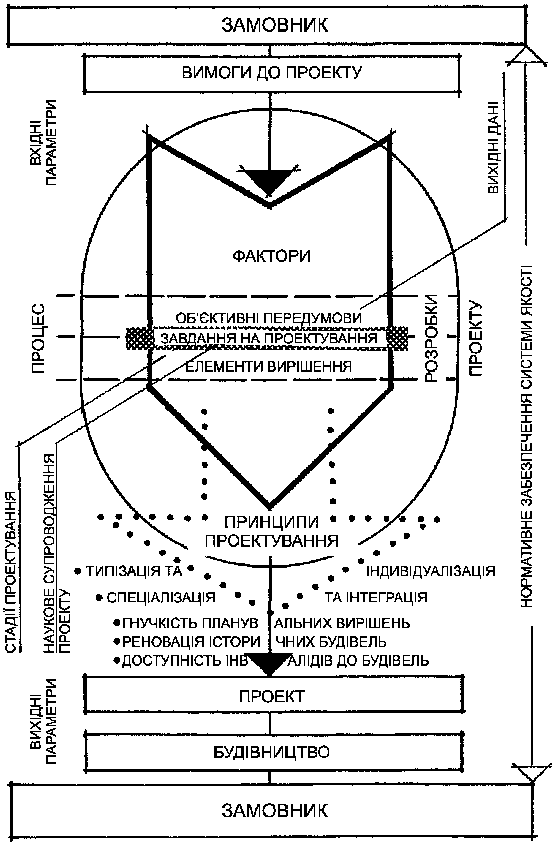 Рис. 1. Структурна модель методики проектування ОСКП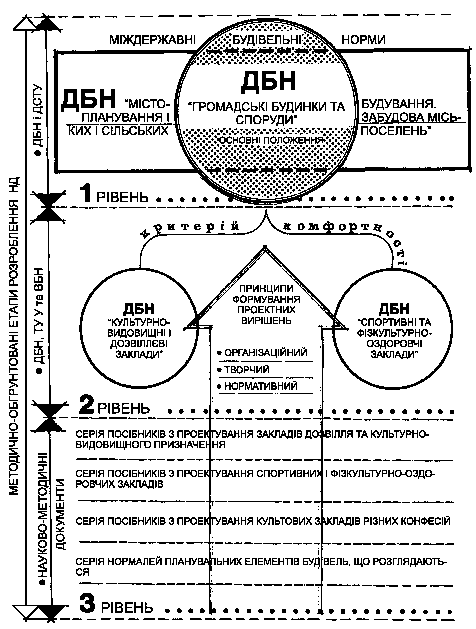 Рис. 2. Структурна модель удосконалення нормативної бази з проектування ОСКППерший рівень цієї моделі включає міждержавні будівельні норми, ДБН з містобудування, проектування житлових та громадських будівель і ДСТУ, де визначаються загальні вимоги щодо будівель і споруд. Другий рівень моделі складає основну частину спеціальних питань, обумовлених функціонально-типологічною та технологічною структурою конкретних будівель і споруд. У зазначених ДБН розглядаються загальні положення, вимоги до земельних ділянок, об’ємно-планувальні та конструктивні вирішення, вимоги до акустики, природного освітлення, питання інженерного та технологічного забезпечення. Цей рівень може доповнюватися ВБН та ТУ У. Третій рівень структурної моделі утворюється як доповнення до ДБН, ВБН,    ТУ У на основі науково-методичних матеріалів (посібники і рекомендації, нормалі архітектурно-планувальних елементів). У них містяться рекомендації з містобудівних, об’ємно-планувальних та конструктивних вирішень, з інженерно-технологічного та протипожежного забезпечення. На цьому рівні вони будуть конкретизувати та роз’яснювати окремі функціонально-типологічні положення проектування будівель і наводити позитивні приклади проектних вирішень. Нестача практичного досвіду на місцях у проектуванні сучасних об’єктів соціокультурного призначення зумовлює необхідність розроблення зазначених матеріалів, які створюються на основі результатів наукових досліджень і проведення експериментального проектування.Модель базується на трьох принципах формування проектних вирішень: організаційному, який визначає місце будівництва, його обсяги, можливості будівельної  бази,  терміни  виконання проекту і т. ін.  По відношенню  до архітектурно-проектної діяльності така необхідна організаційна регламентація є зовнішньою, їй можна протиставити внутрішній авторський принцип регламентації – творчий, який спирається на зразки та традиції професійної архітектурної діяльності. Третій принцип – формальний (нормативний) займає проміжне положення між організаційним та творчим і виступає у вигляді розділів ДБН, ВБН, інструкцій тощо.Зв’язок організаційної та творчої сфери здійснюється за допомогою чинного  нормування, при цьому пріоритет належить організаційним основам за рахунок    творчих. З метою врівноваження цих впливів автор вводить критерій комфортності, який має бути пов’язаний не з організаційною чи творчою стороною проектування, а зі споживацьким ставленням до будівлі з умов її експлуатації. Критерій комфортності визначає можливість якісного ранжування проектних вирішень (натомість регламентації їхніх параметрів), можливість вибору за функціональними ознаками найкращого варіанта, при цьому архітектор отримує можливість вільного вибору параметрів приміщень та інструмент їхньої оцінки. Вказані положення визначають критерій комфортності як новітній принцип проектно-будівельного нормування. Конкретизація цього принципу здійснена автором  під  час  проектування  низки  об’єктів, а  також  розроблення серії  ДБН,  ВБН,ДСТУ, посібників, рекомендацій і нормалей, виконаних на замовлення Держбуду України. Апробація та перевірка запропонованих науково-методичних положень формування національної нормативної бази дозволили авторові вважати їх однією з основ нової архітектурної та наукової політики у цивільному будівництві, а також методичним забезпеченням щодо функціонування проектно-будівельного комплексу.Розділ 5. Особливості проектування культових будівель. У дослідженні розроблені рекомендації з розміщення сучасних храмів у міській забудові та на земельних ділянках, надаються пропозиції з методології формування типологічно-нормативної бази, визначені вирішення специфічних архітектурно-конструктивних елементів, застосування будівельних і опоряджувальних матеріалів, рекомендуються основні типи будівель, споруд і комплексів.На підставі аналізу практики проектування та будівництва культових будівель, проведення науково-дослідних робіт, досвіду проектних розробок різноманітних храмів та комплексів у роботі встановлено, що принципи їхнього розташування в    міській забудові залежать від планувальної структури різних поселень, організації мережі об’єктів обслуговування, а також від типологічного і архітектурно-планувального вирішення храмів. З давніх часів розміщення храмів визначалося особливостями рельєфу місцевості, а також специфікою фонового оточення, яке створювало гармонійне доповнення до образно-композиційного вирішення сакрального ансамблю. Соціально-ідеологічне значення церковної будівлі вимагає створення умов для її домінування в оточуючому середовищі, а також ключової ролі у композиційній організації забудови. Таке положення може бути досягнуто прийомами    візуального розкриття будівлі відносно основних напрямків сприйняття, чому повинні також сприяти її об’ємно-просторові вирішення, що мають, як правило, вертикальний силует.Розміщення православних храмів у структурі поселень та організація їхніх ділянок має визначатися такими факторами: сакрально-містобудівним, соціально-типологічним і планувальним. Сакральна архітектура, поряд з іншими об’єктами     соціокультурного призначення, сприяє розвитку духовних основ міста, формує систему функціонально-просторових зв’язків, у структурі міста визначає місця, призначені для богослужіння.Відповідно до особливостей забудови, що склалася, церковна будівля може займати центральне положення, підпорядковувати своїй масі навколишній простір або замикати своїм об’ємом основні напрямки сприйняття, які знаходяться уздовж осі головних композиційних зв’язків. На основі історичних джерел, проведених досліджень та експериментального проектування автором виявлені прийоми розташування культових будівель у міській забудові: в громадському центрі міста, житлового району; у сельбищній зоні (мікрорайон, квартал); у комплексі соціальних, навчальних та медичних закладів; у військових частинах, виправно-трудових установах; у спеціальній меморіальній зоні, ландшафтному просторі, на березі річок (озер), на території кладовищ.Сучасний храм може об’єднувати біля себе ряд будівель різного функціонального призначення: власне храм, дім церковного причту, хрещальню, недільну школу, різноманітні ремісничі майстерні, богадільню, медичний центр тощо. Багатофункціональний комплекс із складним силуетом і пластикою стін стає значним містобудівним утворенням, яке потребує від 0,5 до 5 га. Важливе образно-смислове і канонічне значення має орієнтування поздовжньої осі будівлі храму у міській забудові відносно азимутів сторін горизонту. Відповідно до проведених досліджень та розроблених у роботі пропозицій щодо розміщення храмів на земельній ділянці сформульовано принцип орієнтації з визначенням допустимого зміщення орієнтування в межах 30° у зв’язку з містобудівними особливостями. Проектування і будівництво культових будівель та споруд мають такі особливості: містобудівні, типологічні, архітектурно-конструктивні, інженерно-технологічні, експлуатаційно-організаційні та ін. З урахуванням цих особливостей у роботі визначені методичні пропозиції щодо формування системи нормативних документів з проектування культових будівель різних конфесій. Ця система має складатися із ДБН „Культові будинки та споруди. Основні положення”, Відомчих будівельних норм з проектування храмів окремих релігійних конфесій, посібників з проектування та    нормалей архітектурно-планувальних елементів культових будівель та споруд. Зазначена система нормативних документів має розроблятися у відповідності із запропонованою автором методикою розроблення НД та структурної моделі, наведеної у розділі 4.Дослідженням виявлено, що на даний час іде пошук образності сакральної архітектури, яка відроджується після довгої перерви, на основі зв’язку з традицією та канонічними вимогами і що їй надаються важливі соціальні функції і суспільна значимість. Пропонується для формування художнього образу сучасного храму застосовувати засоби стилізації, переробки, цитування історичних сакральних будівель, регіональні традиції, а також ширше вводити сучасні архітектурно-композиційні прийоми. В роботі визначено, що застосування у сучасному храмобудуванні традиційних і новітніх будівельних та опоряджувальних матеріалів, архітектурно-конструктивних вирішень елементів будівель, природного та штучного освітлення, сприятимуть створенню виразних архітектурно-художніх образів храмів.На основі проведених досліджень та експериментального проектування визначені основні типи православних культових будівель: парафіяльні храми, кафедральні собори, монастирські храми, каплиці, кладовищенські і меморіальні церкви; виявлені їхні типологічні характеристики та місткість залежно від містобудівного призначення. Крім окремих храмів, які історично склалися і зараз отримують друге народження, рекомендується формувати складніші утворення: парафіяльні та монастирські комплекси, єпархіальні центри, православні місії, а також релігійно-культурні, громадсько-культурні, духовні і меморіальні центри, до яких православні храми можуть входити як окремі елементи.ВИСНОВКИУ роботі розглянуто та визначено методологічні основи адаптації архітектурно-типологічної і нормативної бази проектування ОСКП до нових соціально-економічних перетворень і демократизації суспільства, розвитку культури та відродження релігійного життя в Україні. Запропоновано наукові принципи, методику проектування, містобудівні, типологічні і структурні моделі, конкретні рекомендації з архітектурно-планувальної організації і нормативного забезпечення об’єктів соціокультурного призначення.Дослідженням проведений аналіз проблеми – від теоретичних понятійних схем соціокультурних закладів як типів будівель і споруд – через прикладний аналіз функцій – до практичних критеріїв формування їхніх архітектурних типів і реформування нормативно-методичної бази проектування. Соціальний ефект роботи визначається підвищенням експлуатаційних якостей об’єктів, що розглядаються, проектний ефект – розробкою методичного інструмента проектування і нормотворення, який дозволяє творчо підходити до вибору форми і змісту, з обґрунтуванням функціональної якості всіх проектних вирішень.За результатами проведених досліджень можна зробити такі висновки:1. Аналіз умов виникнення та розвитку систем вільного спілкування і дозвілля у різні історичні періоди, а також наявність  загальних елементів  у їхній структурі вказує на те, що потреба в культурі та духовності властива людині на усіх стадіях формування громадських відносин. Вивчення досвіду проектування, будівництва та нормативного забезпечення ОСКП, основних факторів, які визначають умови їхнього формування, обґрунтування класифікації видів і типів дали змогу визначити такі напрями реформування архітектурно-методологічної бази об’єктів соціокультурного призначення: містобудівний, архітектурно-типологічний, науково-проектний та нормативно-методологічний.2. Прогресивні тенденції у розвитку архітектурно-містобудівної діяльності в Україні, узгодження проектно-будівельних програм з місцевими соціально-еконо-мічними, природно-кліматичними, демографічними, культурно-етнографічними умовами визначають концепцію регіонального підходу до формування мережі закладів дозвілля, культурно-видовищного і культового призначення, її органічний зв’язок з житловою забудовою та усією сферою обслуговування.3. Для надання мережі обслуговування адресності запропоновано перейти від орієнтації на анонімного споживача до конкретної особи на підставі проведення опитування населення з метою визначення необхідного складу закладів, їхнього рівня комфортності, місткості, можливого інвестування. Коригування та розвиток мережі об’єктів соціокультурного призначення рекомендується здійснювати відповідно до рівня забезпеченості та інтенсивності участі населення в культурній і релігійній діяльності. Першочергове будівництво пропонується проводити у тих регіонах, які характеризуються низькою забезпеченістю і водночас – високим рівнем активності населення і значним навантаженням на ці об’єкти.4. Концепція комплексної організації багаторівневої мережі об’єктів соціокультурного призначення сформована на основі встановлення певного соціального мінімуму забезпеченості закладами обслуговування населення. Вона базується на системі культурних та духовних цінностей, регіональних містобудівних принципах і можливості доступності до неї кожного споживача з будь-яким культурним і фізичним потенціалом. Визначено паралельне існування закладів обслуговування одного виду, але різного класу (рівня комфортності), що являє собою реальний засіб здійснення можливості вибору та якості послуг. Визначені в роботі диференційовані містобудівні показники мають складати     характеристики соціального мінімуму забезпечення закладами обслуговування для мережі ОСКП і зазначатися у розділі „Установи, заклади і підприємства обслуговування” ДБН 360-92** „Містобудування. Планування і забудова міських і сільських поселень”.5. Запропонована варіантна структурна модель формування громадсько-культурних комплексів для різних містобудівних рівнів – від наближеного до житла – до вибіркового обслуговування, районного, міжрайонного і міського рівнів. Передбачається гнучка побудова мережі, розукрупнення структурних елементів, інтеграція закладів, залежно від конкретних містобудівних умов. 6. Досліджені напрямки розвитку функціонально-типологічних характеристик     закладів дозвілля, культурно-видовищного та культового призначення; надані пропозиції щодо їхньої архітектурно-планувальної організації, які будуть сприяти створенню комфортних умов обслуговування для усіх соціальних і вікових верств населення, у тому числі інвалідів; гарантій якості послуг, постійного відновлення і розширення їхнього асортименту; демократичності умов включення людини в культурну і релігійну діяльність. Установлені тенденції розвитку функціонально-планувальної структури будівель і надані рекомендації з їхнього удосконалювання.7. Визначені склади і площі приміщень будівель, що розглядаються, запропоновані планувальні вирішення функціональних елементів будівель, на основі яких розроблені Державні будівельні норми, посібники і рекомендації з проектування, нормалі планувальних елементів, а також експериментальні та індивідуальні проекти клубів, центрів культури і дозвілля, ФОКів, кінотеатрів, відеокомплексів і культових будівель та багатофункціональних центрів.8. Запропоновано застосування нових архітектурно-конструктивних (безригельний каркас, монолітні та легкі металеві конструкції) та інженерних систем, будівельних і опоряджувальних матеріалів, які дозволять забезпечити оптимальне функціонування, моральне і фізичне довголіття будівель, їхні високі архітектурно-художні якості із урахуванням індустріалізації виробництва та використання регіональних будівельних традицій.Накреслені шляхи збільшення економічної ефективності будівництва і експлуатації центрів культури і  дозвілля  за рахунок об’єднання у своєму складі різноманітних закладів соціокультурного призначення і супутніх їм закладів, їхньої роботи на госпрозрахунковій основі та отримання прибутку, шляхом реалізації своїх структуроформувальних функцій, а також їхньої інтеграції з комерційними установами.9. Створення проектної документації є багатофакторним процесом,  тому системний підхід до управління якістю цієї продукції має ґрунтуватися на вивченні усіх факторів. Рекомендована в роботі методика проектування розкриває послідовність і зміст завдань за допомогою  нагромадження та обробки вихідної інформації; розроблення функціонально-типологічних схем; формування принципових архітектурно-планувальних і об’ємно-просторових вирішень. Запропонована структура розробки проекту буде сприяти підвищенню якості проектного вирішення на підставі застосування наукового супроводження проектної продукції, спрямованої на використання і впровадження   результатів перспективних науково-дослідних робіт. Пропозиції щодо методики проектування мають реалізовуватися шляхом застосування таких принципів: типізації та індивідуалізації; спеціалізації та інтеграції; гнучкості планувальних вирішень; реконструкції і реновації (адаптації) історичних будівель; забезпечення безперешкодного доступу інвалідів до об’єктів соціокультурного призначення.10. Запропонована модель удосконалення системи нормування об’єктів соціокультурного призначення базується на рекомендованій автором методиці розробки нормативних документів. Виявлено, що складовими розроблення НД повинні стати наукові дослідження і прогнози з розвитку архітектурної типології ОСКП.Модель складається з багаторівневої структури нормативних документів і принципів нормування із застосуванням критерію комфортності. Цим критерієм визначається можливість забезпечення функціональної направленості, експлуатаційної та пожежної безпеки, міцності і надійності, санітарно-гігієнічної насиченості об’єктів      з урахуванням їхньої архітектурної своєрідності.11. Модель будівельного нормування – це відкрита система, спрямована на постійне удосконалення архітектурної типології, технологій, можливостей сучасних будівельних конструкцій та матеріалів, інженерного обладнання шляхом простого внесення до нормативних документів необхідних змін. Визначається, що нормативний документ не повинен приписувати як будувати об’єкт, а лише передбачати вимоги, яким ця будівля або споруда має відповідати.Крім формування державних і відомчих будівельних норм України, запропоновано провести децентралізацію нормативних документів зі створенням регіональних  нормативів, які б ураховували місцеві особливості, а також доповнити їх різноманітними науково-методичними матеріалами (посібники, рекомендації, нормалі). Моделлю передбачається поступовий перехід – змінення статусу Державних будівельних норм на технічні регламенти, в яких встановлюватимуться виключно положення, обов’язкові для виконання, а способи досягнення цих вимог регламентуватимуться ненормативними документами – зводами правил (посібниками), де будуть    надаватися  відповідні  рекомендації.12. Визначені особливості формування сучасних православних храмів і храмових комплексів на основі рекомендацій щодо їхнього розміщення у міський забудові,   пропозиції з методології створення типологічно-нормативної бази проектування та    виявлення основних типів будівель, споруд і комплексів, застосування засобів архітектурної виразності для створення образності, використання будівельних та опоряджувальних матеріалів і т. ін. Запропонована методологія створення нормативних документів з проектування культових будівель і споруд базується на розробленій у роботі структурній моделі удосконалення нормативної бази об’єктів соціокультурного призначення.Окрім традиційних храмів, пропонується формування на базі церков парафіяльних, духовних, культурно-релігійних, релігійно-просвітницьких центрів, де крім богослужіння, буде проводитися навчання, культурно-масова, дослідницька та соціально-благодійна робота.Визначено, що спадкоємність і канонічні вимоги до культових будівель неможливо зберігати без застосування сучасних засобів архітектурної виразності, в яких можуть використовуватись прийоми відтворення і цитування деяких елементів історичних форм на основі стилізації, переробки та модернізації.13. Запропоновано номенклатуру масових об’єктів соціокультурного призначення, в якій визначаються перспективні типи, передбачаються характеристики мережі, галузь застосування у складі елементів містобудівної структури та раціональні прийоми містобудівного розміщення. Визначені у номенклатурі перспективні типи розглянутих будівель рекомендується використовувати для формування різноманітних центрів і комплексів. Ці напрямки реалізовані автором у проектах житлових районів „Крошня” у Житомирі, „Прибережний” у Білій Церкві, „Теремки-1” і „Столичний” у Києві, а також у ряді культурних, громадських, храмових центрів і комплексів. Крім основної номенклатури, запропонована додаткова номенклатура об’єктів попутного обслуговування, громадська значимість яких дала змогу рекомендувати раціональні прийоми їхнього розміщення у вузлах соціальної активності міст. ВПРОВАДЖЕННЯ ОСНОВНИХ РЕЗУЛЬТАТІВ ДОСЛІДЖЕННЯРезультати дисертації впроваджено в програмних і нормативних документах, науково-дослідних роботах, типовому, експериментальному та індивідуальному проектуванні, навчальному процесі ВНЗів.Програмні, нормативні документи та науково-методичні матеріали:Національна програма розвитку архітектури України (1999); Комплексна програма розвитку індустріальних методів будівництва і удосконалювання архітектурно-планувальних і конструктивних рішень масових типів громадських будівель в УРСР на період 1991-1995 рр. і до 2000 р.; Комплексна програма науково-технічного прогресу на 1991-2011 рр.; Державна програма розвитку культури до 2007 р.; Цільова комплексна програма „Фізичне виховання – здоров’я нації” (2003); Програма щодо забезпечення безперешкодного доступу людей з обмеженими фізичними можливостями до об’єктів житлово-цивільного призначення (2003).ДБН „Містобудування. Планування і забудова міських і сільських поселень” (розділ 6. Заклади та підприємства обслуговування); ДБН „Громадські будинки та споруди. Основні положення”; ДБН “Житлові будинки та комплекси. Основні положення”; ДБН „Культурно-видовищні та дозвіллєві заклади”; ДБН „Спортивні та фізкультурно-оздоровчі споруди”; ДБН „Заклади охорони здоров’я”; ДБН „Підприємства торгівлі”; ДБН „Заклади соціального захисту населення”; ДБН „Проектування    цивільних будівель і споруд з урахуванням вимог людей з обмеженими фізичними можливостями”; ДБН „Положення про головного архітектора (інженера) проекту”; ВБН „Центри зайнятості населення”; СНиП „Административные и бытовые здания” (Зміна № 1); Рекомендации по проектированию предприятий и учреждений культурно-бытового обслуживания, размещаемых в нижних этажах жилых домов; Посібник з проектування: „Культові будинки та споруди різних конфесій”; Нормали планировочных элементов жилых и общественных зданий с учетом использования их инвалидами.ІІ. Науково-дослідні роботи (рукописи):Результати дисертації відображені більш ніж у 100 науково-дослідних роботах, виконаних на замовлення Держцивільбуду Держбуду СРСР та Держбуду України, Мінкультури і Мінпраці України, Держкомспорту та Держкомрелігій України, Київпроекту, Київміськдержадміністрації, міських виконкомів, що розроблені у Київ- ЗНДІЕП і УАА /1981-2004 рр./, за такими напрямками: створення архітектурно-типоло-гічних основ і методології проектування цивільних будівель; розроблення методики формування нормативних документів та організації мережі цивільних будівель; створення пропозицій щодо розроблення архітектурно-конструктивних систем; визначення принципів та основних положень організації безперешкодного доступу людей з обмеженими фізичними можливостями до об’єктів цивільного призначення. ІІІ. Проектні роботи:Більше 55 типових, експериментальних, індивідуальних та конкурсних проектів громадських будівель і споруд.ІV. Навчальний процес:Науково-методичне керівництво курсовим і дипломним проектуванням у    КНУБА та НАОМА.ОСНОВНІ ПУБЛІКАЦІЇ АВТОРА ЗА ТЕМОЮ ДИСЕРТАЦІЇКНИГИАбызов В.А., Куцевич В.В. Архитектура общественных зданий с гибкой планировкой. – К.: Будівельник, 1990. – 112 с.Культові будинки та споруди різних конфесій. Посібник з проектування / Куцевич В.В., Гершкович В.Ф., Крапівін І.М., Польчук Б.Г. / Під загальною редакцією В.В. Куцевича. – К.:  КиївЗНДІЕП, 2002. – 116 с.ЗБІРНИКИ НАУКОВИХ ПРАЦЬ Куцевич В.В. Методологічні основи проектування об’єктів соціокультурного призначення // Перспективні напрямки проектування житлових та громадських будівель. Спеціальний випуск. Сучасні тенденції в архітектурі та будівництві: Зб. наук. праць / КиївЗНДІЕП. – К., 2003. – С. 30-32.Куцевич В.В. Основы формирования учреждений социокультурного назначения // Региональные проблемы архитектуры и градостроительства: Сб. научн. тр. / ОГАСА. – Одесса, 2000. – С.76-83.Куцевич В.В. Типологія та нормативне забезпечення проектування житлових та громадських будівель // Перспективні напрямки проектування житлових та громадських будівель: Зб. наук. праць / КиївЗНДІЕП. – К., 2003. – С. 22-28.Куцевич В.В. Архітектурна типологія та нормативно-методична база проектування цивільних будівель та споруд // Перспективні напрямки проектування житлових та громадських будівель: Зб. наук. праць / КиївЗНДІЕП. – К., 2001. – С. 12-21.Куцевич В.В. Структурна модель нормування культурно-дозвіллєвих та культових будівель // Перспективні напрямки проектування житлових та громадських будівель: Зб.наук.праць / КиївЗНДІЕП. – 1998. – С. 87-91.Куцевич В.В.  Вопросы применения энергосберегающих технологий в          объектах социокультурного назначения // Перспективні напрямки проектування    житлових та громадських будівель. Спеціальний випуск. Енергозберігаючі технології в будівництві та архітектурі: Зб.наук.праць / КиївЗНДІЕП. – 2004. – С. 26-30.Куцевич В.В. Українська православна сакральна архітектура. Історичні аспекти формування // Теорія та історія архітектури і містобудування: Зб.наук.праць. – К.: НДІТІАМ, 2002. – Вип. 5. – С. 352-358.Куцевич В.В. Структура і типи православних храмів // Региональные проблемы архитектуры и градостроительства: Сб. научн. тр. / ОГАСА. – Одесса, 2003. – Вып. 5-6. – С. 210-218.Куцевич В.В. Питання проектування сучасних сакральних будівель. Проблеми, напрямки, вирішення // Перспективні напрямки проектування житлових та громадських будівель. Спеціальний випуск. Сучасне храмобудування: Зб.наук.праць / КиївЗНДІЕП. – 2003. – С. 4-9.Куцевич В.В. Об’єкти культури і духовності. Питання інтеграції // Сучасні проблеми архітектури та містобудування: Наук.-техн. зб. – К.: КНУБА, 2000. - Вип. 8 (спец.). – С. 246-251.Куцевич В.В. Міське середовище і релігійна культура // Сучасні проблеми архітектури та містобудування: Наук.-техн. зб. / КНУБА. – К., 2000. – Вип.7. –         С. 107-110.Куцевич В.В. Особливості проектування сучасних культових споруд в Україні // Архітектура. Наукові дослідження. Проектування. Будівництво: Зб.наук.праць / КиївЗНДІЕП. – К., 1996. – С.54-60.Куцевич В.В. Питання формування житлового середовища // Сучасні проблеми архітектури та містобудування: Наук.-техн. зб. – К.: КНУБА, 1999.             Вип. (спец.). – С. 137-142.Куцевич В.В. Типологические аспекты проектирования физкультурно-оздоровительных сооружений для инвалидов // Перспективные направления проектирования жилых и общественных зданий: Сб.научн.тр. / КиевЗНИИЭП. – К., 1995. – С.55-62.Куцевич В.В. Функционально-пространственная организация объектов общественного обслуживания // Перспективные  направления проектирования общественных зданий: Сб.науч.тр. / КиевЗНИИЭП – К., 1992. – С.14-25.Куцевич В.В. Средства монументально-декоративного искусства в интерьерах общественных зданий // Эстетика жилой среды: Сб.науч.тр. / КиевЗНИИЭП. – К., 1988. – С.52-57.Куцевич В.В. Особенности формирования общественных комплексов на    основе блок-модулей // Архитектура общественных зданий: Сб.научн.тр. /              КиевЗНИИЭП. – К., 1979. – С.11-18.НАУКОВО-ТЕХНІЧНІ ЗБІРНИКИКуцевич В.В.  Формування сакрального простору православного храму.     Історія і сучасність // Технічна естетика і дизайн: Міжвід.наук.-техн.зб. – К.: КНУБА, 2002.- Вип. 2. – С.90-96.Куцевич В.В. Культурно-досуговые учреждения приближенного обслуживания // Строительство и архитектура. – К.: Будівельник, 1991. – Вып.27.: Жилые дома и здания общественного назначения. – С.40-47.Куцевич В.В. Гибкая планировка культурно-досуговых учреждений // Планировка и застройка сел Украинской ССР: Респ.межвед.сб. – К.: Урожай, – 1991. – Вып.14. – С.59-64.Куцевич В.В.  Интеграция функций в объектах социально-культурного назначения // Строительство и архитектура. – К.: Будівельник, 1990. – Вып.26.: Жилые дома и здания общественного назначения. – С.74-81.Куцевич В.В. Новые направления проектирования культурно-просветительных и физкультурно-оздоровительных учреждений // Строительство и архитектура. – К.: Будівельник, 1988. – Вып.24: Жилые дома и здания общественного назначения. – С.74-80.Куцевич В.В. Вопросы развития социально-культурных функций общественных центров в ГДР // Строительство и архитектура. – К.: Будівельник, 1986. – Вып.22: Жилые дома и здания общественного назначения. – С.60-64.Куцевич В.В. Архитектурно-пространственная организация общественных центров городов и жилых районов ГДР // Градостроительство. – К.:Будівельник, 1986. – Вып.38. – С.79-83.Куцевич В.В. Новые типы культурно-бытовых зданий в составе общественных центров блочной структуры // Строительство и архитектура. – К.: Будівельник, 1983. – Вып.19: Жилые дома и здания общественного назначения. – С.32-37.НАУКОВО-ТЕХНІЧНІ ЖУРНАЛИКуцевич В.В. Проблеми сучасної архітектурної і наукової політики у цивільному будівництві //  Будівництво України. – 2002. – №3. – С.26-32.Куцевич В.В.  Еволюція архітектурно-просторової організації об’єктів культури та духовності // Будівництво України. – 2001. – №1. – С.11-15.Куцевич В.В. Екологічні напрямки проектування об’єктів культури та духовності // Будівництво України. – 2001. – №5. – С. 13-19.Куцевич В.В. Перспективні типи кінотеатрів // Архітектура України. – 1993 – N 2. –  С.8-13.Куцевич В.В. Кинотеатр – общественно-культурный центр // Жилищное строительство  и архитектура. – 1989. – №7. – С.13-15.Куцевич В.В. Центри культури та дозвілля // Архітектура України. – 1991. – №2. – С.13-17.Куцевич В.В. Новое в проектировании спортивных сооружений // Строительство и архитектура  – 1990. - №2. – С.15-19.Куцевич В.В. Архитектура сакральных зданий и сооружений Украины //     Архитектура. Строительство. Дизайн. – 2002. – № 3-4. – С. 24-28.Куцевич В.В. Проблеми формування сучасних культових споруд // Будівництво України. – 1996. – №1. – С. 19-22.Куцевич В.В. Вопросы формирования безбарьерной среды жизнедеятельности // Жилищное строительство. – 2001. – №5. – С.13-15.Куцевич В.В. Проектування середовища життєдіяльності з урахуванням    потреб інвалідів // Будівництво України. – 1999. – №3. – С. 5-11.Куцевич В.В. Предложения по формированию общественных центров малых городов //  Жилищное строительство. – 1993. – №1. – С.11-13.Куцевич В.В. Пам’ятка – середовище – сучасне використання // Будівництво України. – 1994. – N 5-6. – С.19-22.Куцевич В.В. Объекты общественного обслуживания в нижних этажах жилых домов// Жилищное строительство. – 1991. – №1. – С.13-15.Куцевич В.В. Новітня архітектура Парижа // Архітектура України. – 1991. - N 6. – С.50-55.Куцевич В.В. Опыт проектирования учреждений культуры и спорта в жилых районах // Жилищное строительство. – 1986. – №9. – С.3-4.Куцевич  В.В.  Монолитный железобетон в общественных зданиях // Жилищное строительство. – 1992. – №1. – С.22-24.ОПУБЛІКОВАНІ ТЕЗИ КОНФЕРЕНЦІЙ45. Куцевич В.В. Социально-культурная среда жилых районов // Материалы всесоюзного научного симпозиума „Человек – среда – рекреация”. – Рига: ЛатНИИстроительства. – 1987. – С. 114-115.46. Куцевич В.В. Современная культовая архитектура // Материалы международной научно-технической конференции „Новые методы расчета, материалы и технологии в строительстве”. – Алчевск: ДГМИ. – 1993. – С. 196-197.47. Куцевич В.В. Проблеми пристосування пам’яток архітектури до сучасних соціально-культурних вимог // Матеріали науково-практичної конференції „Про-блеми регенерації історичної забудови заповідних територій населених пунктів України”. – Кам’янець-Подільський.: Апостроф. Міністерство України у справах   будівництва та архітектури. – 1994. – С. 18, 19.АНОТАЦІЯКуцевич В.В. Реформування архітектурно-методологічної бази проектування об’єктів соціокультурного призначення в сучасних умовах України. – Рукопис.Дисертація на здобуття наукового ступеня доктора архітектури за спеціальністю 18.00.02-Архітектура будівель та споруд. – Київський національний університет     будівництва та архітектури, Київ, 2004.Висвітлені соціологічні аспекти створення типології ОСКП, розглянута еволюція типів будівель, проаналізовані фактори, які обумовлюють формування ОСКП, розроблена класифікаційна матриця будівель та визначені напрями реформування архітектурно-методологічної бази проектування ОСКП. Систематизовані містобудівні умови формування ОСКП, розроблені рекомендації щодо розвитку мережі об’єктів та пропозиції з системи містобудівних показників і формування громадсько-культурних комплексів. Рекомендується архітектурно-планувальна організація ОСКП із встановленням функціонально-типологічних характеристик, застосуванням новітніх архітектурно-конструктивних систем, виявленням соціально-економічної ефективності проектних вирішень та визначенням номенклатури перспективних типів будівель. Обґрунтовані методологічні і нормативні основи проектування ОСКП, які базуються на пропозиціях з методики проектування і рекомендаціях з побудови моделі удосконалення системи нормування. Виявлені особливості проектування сучасних культових будівель, які складаються із містобудівних рекомендацій, пропозицій з методології формування нормативно-типологічної бази та визначення основних типів храмів. Розроблені структуроформувальні принципи і моделі з проектування ОСКП, що стали основою формування цілей, завдань і розділів нового напрямку архітектурно-типологічних досліджень – методологія проектування і нормативного забезпечення цивільних будівель та споруд.Ключові слова: об’єкти соціокультурного призначення, типологія, методика проектування, система якості, нормативна база, проектування, будівництво.АННОТАЦИЯКуцевич В.В. Реформирование архитектурно-методологической базы проектирования объектов социокультурного назначения в современных условиях Украины. – Рукопись.Диссертация на соискание ученой степени доктора архитектуры по специальности 18.00.02 – Архитектура зданий и сооружений, Киев, 2004.Освещены научно-методологические основы проектирования объектов социокультурного назначения (далее – ОСКН). Обоснована характеристика предпосылок создания типологии ОСКН, которая базируется на социологических аспектах проведения свободного времени, общения и религиозных отношений. Систематизированы процессы формирования ОСКН, определены исторические закономерности эволюции архитектурно-типологических особенностей и становления нормативной базы их проектирования. Определены факторы, которые влияют на формирование ОСКН, и классифицированы здания по различным признакам, на базе которых выявлены их основные виды и типы. Обоснованы градостроительные условия формирования ОСКН посредством определения тенденций пространственной организации города. Предложена методика организации многоуровневой сети и концепция ее развития на основе установления определенного социального минимума обеспеченности учреждений обслуживания. Определено параллельное сосуществование учреждений обслуживания одного вида, но разного уровня комфортности. Установлены дифференцированные градостроительные показатели ОСКН и предложена вариантная структурная модель формирования общественно-культурных комплексов для различных градостроительных уровней. Определены направления развития функционально-типологических характеристик учреждений досуга, культурно-зрелищного и культового назначения. Даны предложения по архитектурно-планировочной организации ОСКН, разработаны предложения по составам и параметрам помещений, предложены планировочные решения функциональных элементов зданий, на основе которых разработаны ГСН, научно-методические материалы, а также экспериментальные и индивидуальные проекты. Предложено применение новых архитектурно-конструктивных и инженерных систем, строительных и отделочных материалов, определена социально-экономическая эффективность проектных решений и даны рекомендации по номенклатуре перспективных типов ОСКН. Разработаны методологические и нормативные основы проектирования ОСКН, состоящие из: предложений по методике проектирования и внедрению системы качества, новейших принципов проектирования; рекомендаций по методике разработки НД и построению структурной модели усовершенствования системы нормирования. Создание проектной документации является многофакторным процессом, поэтому системный подход к управлению качеством этой продукции должен базироваться на учете этих факторов. Методику проектирования предлагается реализовывать путем применения следующих принципов: типизация и индивидуализация; специализация и интеграция; гибкость планировочных решений; реконструкция и реновация исторических зданий; обеспечение беспрепятственного доступа инвалидов к объектам обслуживания. Предложенная в работе модель усовершенствования системы нормирования ОСКН базируется на рекомендованной методике разработки НД, каждый этап которой регламентирует содержание, направление его реализации и сроки исполнения. Модель состоит из трехуровневой структуры нормативных документов и базируется на принципах нормирования и применении критерия комфортности. Этим критерием определяется возможность обеспечения функциональной направленности, эксплуатационной и пожарной безопасности, обеспечения прочности и надежности, санитарно-гигиенической насыщенности объектов с учетом их архитектурного своеобразия. Предложения по децентрализации НД позволят создавать региональные нормативы. Определены особенности формирования современных православных храмов и храмовых комплексов на основе рекомендаций по их размещению в городской застройке, предложений по методологии создания нормативно-типологической базы проектирования и основным типам зданий, сооружений и комплексов. Разработаны структуроформирующие принципы и модели проектирования ОСКН. На этой основе сформулированы цели и задачи, определены разделы нового направления архитектурно-типологического исследования – методология проектирования и нормирования гражданских зданий и сооружений.Ключевые слова: объекты социокультурного назначения, типология, методика проектирования, система качества, нормативная база, проектирование, строитель-ство.ANNOTATIONKutsevych V.V. Reformation of architectural-and-methodological base of designing of units of social-and-cultural purpose in modern conditions of Ukraine. – Manuscript.Thesіs for a doctor of architecture degree in speciality 18.00.02 – Architecture of buildings and structures. – The Kyiv National University of Construction and Architecture, Kyiv, 2004.On the basis of studying of social aspects of spending a leisure time and the development of the religion relations, consideration of buildings types evolution, analyzing factors that define forming of units of leisure time, cultural-entertaining and religion purpose and recommendations on classification of buildings types, the characteristic of preconditions of the formation of OSCP typology is determined, direction of the reformation of the architectural-methodological base of OSCP design are determined. Urban planning conditions of OSCP forming are found, recommendations of OSCP development and propositions of the system urban planning indexes are given. On the basis of the propositions of functional-and-typological characteristic of units that forms the elements of standardization, the planning arrangement of OSCP is recommended. Propositions for using the new structural systems are given, recommendations on nomenclature of perspective types of buildings are elaborated, social-and-economical effectiveness of design decisions is calculated. The regulative and methodological base of OSCP designing is determined, basing on the propositions of methodology of designing and recommendations of methodology of elaboration of regulative documents and propositions on creating the structural model of improvement of regulation system. On the basis of the elaborated recommendations on the location of modern churches in the city environment, propositions are given on the methodology of forming of regulative-and-typological system, definition of the main types of religious building and complexes. The structure forming principles and models of OSCP designing are elaborated. They became the basis for the objectives, tasks and sections of the new trend of the architectural-and-typological researchers – the methodology of designing and normative provision of the civil buildings and structures.Key words: objects of social-and-cultural purpose, architectural typology, methodology of designing, quality system, system of regulations, designing, building.